АНКЕТАДля подбора утилизатора теплоты дымовых газовЗаполните исходные данные в следующую таблицу: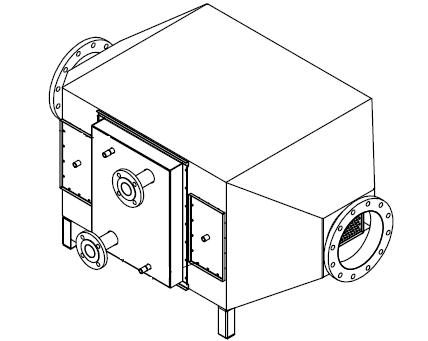 Поставщик:ООО НПП «ОПЭКС Энергосистемы»Координаты заказчика:Компания:Телефон: +7 (4722) 42 12 20Тел:Факс:    +7 (4722) 74 60 70Факс:308006, Белгород, Россияe-mail:ул. Корочанская д. 132 А, оф. 18Контактное лицо:http:// www.opeks.energyДолжность:e-mail: office@opeks-es.rue-mail: office@opeks-es.ruНаименованиеНаименованиеНаименованиеЕд.изм.Ед.изм.Ед.изм.Теплопроизводительность Теплопроизводительность Теплопроизводительность кВткВткВтКОНТУР I (теплоноситель)КОНТУР I (теплоноситель)КОНТУР I (теплоноситель)КОНТУР I (теплоноситель)КОНТУР I (теплоноситель)КОНТУР I (теплоноситель)КОНТУР I (теплоноситель)Теплоноситель (указать: вода, антифриз)Теплоноситель (указать: вода, антифриз)Теплоноситель (указать: вода, антифриз)Расход (при отсутствии данных по теплопроизводительности)Расход (при отсутствии данных по теплопроизводительности)Расход (при отсутствии данных по теплопроизводительности)кг/чкг/чкг/чТемпература теплоносителяна входе в утилизаторна входе в утилизатороСоСоСТемпература теплоносителяна выходе из утилизаторана выходе из утилизатораоСоСоСРабочее давление теплоносителяРабочее давление теплоносителяРабочее давление теплоносителябарбарбарМаксимальная рабочая температура Максимальная рабочая температура Максимальная рабочая температура оСоСоСМаксимальное рабочее давлениеМаксимальное рабочее давлениеМаксимальное рабочее давлениебарбарбарКОНТУР II (дымовые газы)КОНТУР II (дымовые газы)КОНТУР II (дымовые газы)КОНТУР II (дымовые газы)КОНТУР II (дымовые газы)КОНТУР II (дымовые газы)КОНТУР II (дымовые газы)Расход дымовых газовРасход дымовых газовРасход дымовых газовРасход дымовых газовм3/чм3/чТемпература дымовых газовТемпература дымовых газовна входе в утилизаторна входе в утилизатороСоСТемпература дымовых газовТемпература дымовых газовна выходе из утилизаторана выходе из утилизатораоСоСКонструктивные характеристикиКонструктивные характеристикиКонструктивные характеристикиКонструктивные характеристикиКонструктивные характеристикиКонструктивные характеристикиКонструктивные характеристикиВнутренний диаметр дымоходаВнутренний диаметр дымоходаВнутренний диаметр дымоходаммммСхема установки (указать: вертикально, горизонтально)Схема установки (указать: вертикально, горизонтально)Схема установки (указать: вертикально, горизонтально)Специальные формы (указать: без байпаса, с байпасом)Специальные формы (указать: без байпаса, с байпасом)Специальные формы (указать: без байпаса, с байпасом)Материал (нержавеющая сталь AISI 304, AISI 316)Материал (нержавеющая сталь AISI 304, AISI 316)Материал (нержавеющая сталь AISI 304, AISI 316)ОСОБЕННОСТИ (например, максимальные установочные размеры): 